Технологическая карта  занятия " Путешествие по стране Математика"Используемая литератураНагибин Ф.Ф., Канин Е.С. Математическая шкатулка [Текст]: Пос. для уч-ся.- [Изд. 4-е, перераб. и доп.] .- М.: Просвещение, 2014. Олимпиадные задания по математике. 5-8 классы. 500 нестандартных задач для проведения конкурсов и олимпиад: развитие творческой сущности учащихся [Текст] /Автор – сост. Н.В. Заболотнева.- Волгоград: Учитель, 2011.Онучкова Л.В. Введение в логику. Логические операции [Текст]: Учеб. пос. для 5 класса.- Киров: ВГГУ, 2014.Онучкова Л.В. Введение в логику. Некоторые методы решения логических задач [Текст]: Учеб. пос. для 5 класса.- Киров: ВГГУ, 2014. Фарков А.В. Математические кружки в школе 5-8 классы [Текст] /А.В. Фарков.- 3-е изд.- М.: Айрис-пресс, 2012.Шейнина О.С., Соловьева Г.М.. «Занятия школьного кружка». Москва, 2012. Игнатьев Е.И. Математическая смекалка. Занимательные задачи, игры, фокусы, парадоксы. – М.: Омега, 2013.Деятельность учителяДеятельность уч-сяПОР урокаI. ОРГАНИЗАЦИОННЫЙ МОМЕНТ ЗАНЯТИЯ (1 мин)I. ОРГАНИЗАЦИОННЫЙ МОМЕНТ ЗАНЯТИЯ (1 мин)I. ОРГАНИЗАЦИОННЫЙ МОМЕНТ ЗАНЯТИЯ (1 мин)Делимся на группы, усаживаемся за стол группой, выбираем капитана.II. ЭТАП  ЗАНЯТИЯII. ЭТАП  ЗАНЯТИЯII. ЭТАП  ЗАНЯТИЯ1. Веселая разминкаКакой ключ не отмыкает замок?Какую траву и слепой узнает?Из какой посуды не едят?Сколько пирожков можно съесть натощак?Петух, стоя на одной ноге, вести 5 кг. Сколько он будет весить, если встанет на обе ноги?На руках 10 пальцев. Сколько пальцев на 10 руках?У родителей 6 сыновей. Каждый имеет сестру. Сколько детей в семье?Тройка лошадей пробежала 30 км. Сколько пробежала каждая лошадь?Какое число дает приказание?Сколько единиц в дюжине?Сколько разных букв в названии нашей страны?Когда сутки короче? Зимой или летом?Катались два сына на трехколесных велосипедах, и их отец - на двухколесном велосипеде. Сколько всего колес?Дед, бабка, внучка, Жучка, кошка, мышка тянули - тянули и вытянули репку. Сколько глаз смотрело на репку?Какое число  при умножении само на себя дает тот же результат, что и при сложении? Из - под забора видно 6 пар лошадиных ног. Сколько лошадей во дворе?К однозначному числу приписали такую же цифру. во сколько раз увеличилось число?Чтобы Ивану Васильевичу дойти до работы требуется 1, 5 часа. а с работы домой он идет 90 минут. Чем вы объясните такую разницу?Сколько лет  двенадцатилетнему человеку было 4 года назад?Каким по счету является ь в названии последнего месяца осени?Сколько рогов у трех коров?Сколько музыкантов в квартете?Наименьшее двузначное число, это....?Чему равен пуд?Отвечают по очереди на вопросы. Получают жетоны за правильные ответы.Называют общие и отличительные признаки.III. ЭТАП  ЗАНЯТИЯIII. ЭТАП  ЗАНЯТИЯIII. ЭТАП  ЗАНЯТИЯ2. Город ФормулВот задача не для робких!Вычитай, дели и множь, Плюсы ставь, а так же скобки!Верим - финишу придешь! 5   5   5   5= 35   5   5   5= 45   5   5   5= 55   5   5   5= 65   5   5   5= 7 Расставляют знаки действий и скобки. Вычисляют значения выражений.Работают в группе.Доказывают свою точку зренияIV. ЭТАП ЗАНЯТИЯIV. ЭТАП ЗАНЯТИЯIV. ЭТАП ЗАНЯТИЯ3. Озеро головоломокПодсчитайте количество треугольников на рисунке.Анализируют данную геометрическую фигуру, выделяют составные части (треугольники)Работают в группеV. ЭТАП ЗАНЯТИЯV. ЭТАП ЗАНЯТИЯV. ЭТАП ЗАНЯТИЯ4. Город Смекалистых  У каждой команды по 16 квадратов разных цветов  (по 4  квадрата одного цвета)  Сложи из них квадрат так, что бы одинаковые цвета не повторялись:Ни в строчках, ни в столбцахНи в строчках, ни в столбцах, ни диагоналиАнализируют простейшие геометрические фигуры (квадраты). Складывают из них сложные геометрические фигурыРаботаю в группе, анализируют раздаточный материал, моделируют.VI. ЭТАП  ЗАНЯТИЯVI. ЭТАП  ЗАНЯТИЯVI. ЭТАП  ЗАНЯТИЯ5. Река Закономерностей. Определи правило заполнения таблицы и впиши два последних числа. Анализируют числовую последовательность, устанавливают закономерность, находят недостающие числаРаботают в группе, анализируют, доказывают свою точку зренияVII. ЭТАП  ЗАНЯТИЯVII. ЭТАП  ЗАНЯТИЯVII. ЭТАП  ЗАНЯТИЯ6. Пещера Наскальных рисунков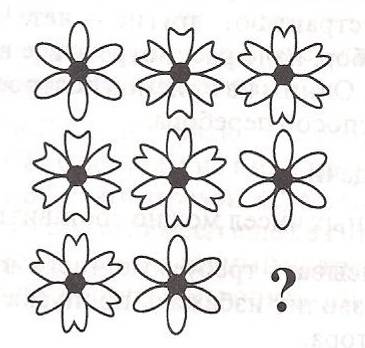  Определи закономерность и дорисуй недостающую фигурыАнализируют рисунки, определяют закономерность, находят недостающий рисунокРаботают в группе,  анализируют раздаточный материал, VIII. ПОДВЕДЕНИЕ ИТОГОВ УРОКАVIII. ПОДВЕДЕНИЕ ИТОГОВ УРОКАVIII. ПОДВЕДЕНИЕ ИТОГОВ УРОКАПродолжи предложение:Сегодня на занятие мне  понравилось .....У  меня получилось................У меня не получилось...........................Я попробую..........................................Мне это пригодится...................................Отвечают на вопросыОценивают собственную деятельность